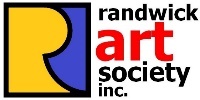 ART EXHIBITION
BOWEN LIBRARY, MAROUBRACONDITIONS OF ENTRY TO EXHIBITIONEntry is only open to FINANCIAL MEMBERS.  No ChargeIdentification    Clearly labelled on the BACK with Artist’s Name, Title of work.Number	1 work only.    There is no charge for entry.Size		Maximum size should be a total perimeter of 287cm (around 4 sides) including frame.Medium	Painting, Drawing, Mixed Media, Watercolour, Ink, Photography.Presentation 	All artworks must be dry, clean, tidy, undamaged, suitably framed ready for hanging, flat canvases to be framed, other canvases to be painted around all sides. D. Rings only attached approx. 10cm from top of frame.  		 Entries     	All works must be the recent (last 12 months) original work of artist.  File		(1) Jpeg file of artwork to be sent with entry form.Artworks will not be available for sale. RAS information will be available.All care taken but no responsibility accepted by Randwick Art Society Inc. for any damage or loss.Committee has authority to decline acceptance of any entry not complying with above conditions.To enter the ART EXHIBITION members must complete the online entry form below and send with jpeg file. See timeline for final date for entries and delivery of artwork.TO ENTER ONLINE GO TO:  www.randwickartsocietyinc.com/..............................................Or by manual entry below and send along with jpep of artwork to:  randwickartsocietyinc@gmail.com ENTRY FORMNameAddressTelephone:Mobile:                                                       Home:Email:Title of workMediumSizeWidth                              cm                     Height:                      cmDescription of Work(Just a short description - 25 words max. of the work)